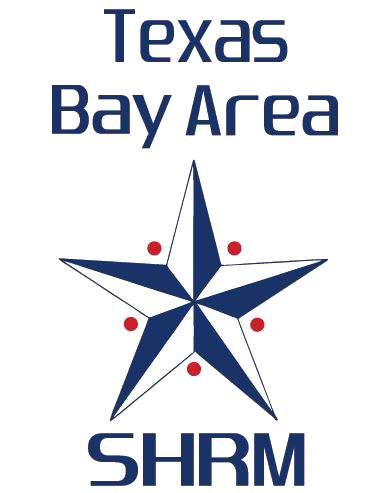 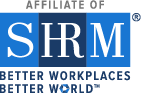 Texas Bay Area SHRM Awarded For Elevating Human Resources, Improving Workplaces Houston, TX May 15, 2020 — SHRM (the Society for Human Resource Management) recently awarded Texas Bay Area SHRM Chapter its prestigious Platinum Award for the Chapter’s accomplishments in 2019. The EXCEL award is given to state councils and chapters to recognize major accomplishments, strategic activities, and tactical initiatives that elevate the profession of human resources.  “So much of SHRM’s impact on the world of work can be traced back to the dedication and hard work of our chapters and state councils like Texas Bay Area SHRM. These leaders took the initiative and drove changes to make workplaces where employers and employees can thrive together,” said Johnny C. Taylor, Jr., SHRM-SCP, president and chief executive officer of SHRM. “The Platinum EXCEL Award is not only a celebration of the great work done by Texas Bay Area SHRM—it’s also a recognition of the grit it took to do it.” The EXCEL Award can be earned at four levels: bronze, silver, gold and platinum. Each level has a prescribed set of requirements and accomplishments that must be met. Texas Bay Area SHRM will receive recognition in SHRM publications and at conferences, a logo to display on its website, and information to share with its members about the significance of this award. For more information about Texas Bay Area SHRM, visit www.txbashrm.org.About SHRM SHRM, the Society for Human Resource Management, creates better workplaces where employers and employees thrive together. As the voice of all things work, workers and the workplace, SHRM is the foremost expert, convener and thought leader on issues impacting today's evolving workplaces. With 300,000+ HR and business executive members in 165 countries, SHRM impacts the lives of more than 115 million workers and families globally. Learn more at SHRM.org and on Twitter @SHRM.